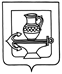 АДМИНИСТРАЦИЯ СЕЛЬСКОГО ПОСЕЛЕНИЯ КУЗЬМИНО-ОТВЕРЖСКИЙ СЕЛЬСОВЕТ ЛИПЕЦКОГО МУНИЦИПАЛЬНОГО РАЙОНА ЛИПЕЦКОЙ ОБЛАСТИП О С Т А Н О В Л Е Н И Е19.12.2022 года                                                                                                     № 218О создании и организации деятельности учебно-консультационного пункта по обучению неработающего населения сельского поселения Кузьмино-Отвержский сельсовет Липецкого муниципального района Липецкой области Российской Федерации в области гражданской обороны и защиты от чрезвычайных ситуаций Во исполнение Федерального закона от 06.10.2003 № 131-ФЗ «Об общих принципах организации местного самоуправления в Российской Федерации», постановлений Правительства Российской Федерации от 02.11.2000 № 841 «Об утверждении Положения об организации обучения населения в области гражданской обороны», от 18 сентября 2020 года N 1485 «Об утверждении Положения о подготовке граждан Российской Федерации, иностранных граждан и лиц без гражданства в области защиты от чрезвычайных ситуаций природного и техногенного характера», в целях обучения  гражданской обороне  и защите от чрезвычайных ситуаций жителей сельского поселения Кузьмино-Отвержский сельсовет Липецкого муниципального района Липецкой области Российской Федерации, незанятых в сфере производства и обслуживания (далее - неработающее население), администрация сельского поселения Кузьмино-Отвержский сельсовет ПОСТАНОВЛЯЕТ:Создать учебно-консультационный пункт по гражданской обороне и защите от чрезвычайных ситуаций (далее - УКП) и организовать его деятельность в помещении администрация сельского поселения Кузьмино-Отвержский сельсовет Липецкого муниципального района Липецкой области Российской Федерации.Утвердить Положение о создании и организации деятельности учебно-консультационного пункта по обучению неработающего населения сельского поселения Кузьмино-Отвержский сельсовет Липецкого муниципального района Липецкой области Российской Федерации в области гражданской обороны и защиты от чрезвычайных ситуаций согласно приложению № 1.Для осуществления деятельности УКП назначить:- нештатным руководителем УКП -  заместителя главы администрации сельского поселения Кузьмино-Отвержский сельсовет Липецкого муниципального района Липецкой области Российской Федерации Литвина М.В.- нештатным инструктором (консультантом) УКП – главного специалиста-эксперта администрации сельского поселения Кузьмино-Отвержский сельсовет Липецкого муниципального района Липецкой области Российской Федерации Истомину Ю.А.Заместителю главы администрации сельского поселения Кузьмино-Отвержский сельсовет Липецкого муниципального района Липецкой области Российской Федерации обеспечить ежегодную подготовку инструкторов (консультантов) УКП на муниципальных курсах гражданской обороны.Для проведения учебных мероприятий с неработающим населением УКП оборудовать и оснастить в необходимом количестве:- учебной литературой, пособиями, теле- и видеотехникой, учебными кинофильмами;- средствами индивидуальной защиты, приборами радиационной, химической и биологической разведки, средствами пожаротушения, оказания первой медицинской помощи, тренажерами для обучения навыкам оказания первой медицинской помощи пострадавшим;- плакатами и стендами;- уголками гражданской обороны (далее - ГО) и защиты от чрезвычайных ситуаций (далее - ЧС).6. На стендах должны быть отражены:- действия населения по сигналам ГО и при проведении эвакуационных мероприятий;- адреса пунктов выдачи средств индивидуальной защиты;- места расположения сборных эвакопунктов, порядок и маршруты следования на них;- места размещения защитных сооружений и порядок их заполнения;- рекомендации по изготовлению простейших средств защиты органов дыхания и кожи, повышения защитных свойств жилых и других помещений;- способы защиты продуктов питания, воды от радиоактивной пыли, отравляющих и аварийно-химически опасных веществ;- действия при возникновении пожаров и других стихийных бедствий, аварий и катастроф (характерных для данной местности);- приемы оказания первой медицинской помощи пострадавшим, самопомощи;- порядок выполнения мероприятий по защите детей;-  (могут быть указаны другие вопросы, необходимые для подготовки неработающего населения в области ГО и защиты от ЧС).7. Разместить настоящее постановление на официальном сайте администрации сельского поселения Кузьмино-Отвержский сельсовет Липецкого муниципального района в информационно-телекоммуникационной сети "Интернет".8. Настоящее постановление вступает в силу со дня его официального обнародования. И.о. главы сельского поселенияКузьмино-Отвержский сельсовет					               М.В.ЛитвинПриложение № 1 к постановлению администрации сельскогопоселения Кузьмино-Отвержский сельсовет Липецкого муниципального районаот _____________№ _________ПОЛОЖЕНИЕо создании и организации деятельности учебно-консультационного пункта по обучению неработающего населения сельского поселения Кузьмино-Отвержский сельсовет Липецкого муниципального района Липецкой области Российской Федерации в области гражданской обороны и защиты от чрезвычайных ситуацийНастоящее Положение предназначено для руководителей органов местного самоуправления и организаций, при которых создается учебно-консультационный пункт по гражданской обороне и чрезвычайным ситуациям (далее - УКП), и персонала УКП. Положение определяет должностных лиц ответственных за подготовку неработающего населения, организацию работы УКП и дает рекомендации по его оборудованию и оснащению.1. Общие положения1.1. Учебно-консультационный пункт по гражданской обороне и чрезвычайным ситуациям предназначен для обучения населения, не занятого в производстве и сфере обслуживания (неработающего населения).1.2. УКП создаются в соответствии с требованиями Федеральных законов от 21.12.1994 № 68-ФЗ «О защите населения и территорий от чрезвычайных ситуаций природного и техногенного характера», от 12.02.1998 № 28-ФЗ «О гражданской обороне», постановлений Правительства Российской Федерации»  от 02.11.2000 № 841 «Об утверждении положения об организации обучения населения в области гражданской обороны».1.3. Главная цель создания УКП - обеспечение необходимых условий для подготовки и обучения неработающего населения по вопросам гражданской обороны, способам защиты при ЧС, от опасностей, возникающих при ведении военных действий или вследствие этих действий, мерам пожарной безопасности и безопасности на водных объектах.	2. Основные задачи2.1. Основными задачами УКП являются:- организация обучения неработающего населения;- выработка практических навыков действий в условиях чрезвычайных ситуаций мирного и военного времени;- повышение уровня морально-психологического состояния населения в условиях угрозы и возникновения чрезвычайных ситуаций, а также при ликвидации их последствий;- пропаганда важности и необходимости всех мероприятий гражданской обороны и чрезвычайных ситуаций в современных условиях.2.2. Создают, оснащают и организуют деятельность УКП на соответствующей территории органы местного самоуправления. Методическое руководство осуществляют органы, специально уполномоченные решать задачи в области гражданской обороны и предупреждения и ликвидации чрезвычайных ситуаций.2.3. УКП должны размещаться в специально отведенных для них помещениях. При невозможности выделить отдельные помещения УКП могут временно размещаться и проводить плановые мероприятия в других, наиболее часто посещаемых неработающим населением помещениях (административных зданиях сельских поселений, комнатах здоровья, методических и технических кабинетах, культурно-просветительских учреждениях и др.).2.4. Один УКП должен обслуживать не более 1500 человек неработающего населения.2.5. Организационная структура УКП может быть различной в зависимости от финансовых возможностей муниципального образования, количества проживающего в нем неработающего населения.2.6. В состав УКП могут входить:- начальник УКП;- 1-2 организатора (консультанта).2.7. Начальник УКП, как правило, должен быть штатным. Организатор (консультант) может быть штатным, работать по совместительству, или на общественных началах.2.8. Финансовые и материальные расходы, связанные с организацией работы УКП, оплата труда сотрудников руководителей занятий, производятся за счет средств муниципального образования.3. Организация работы3.1. Общее руководство подготовкой неработающего населения осуществляет глава муниципального образования, имеющего статус поселения. Он издает постановление (распоряжение) о создании УКП, в котором определяет:- на какой базе создается УКП;- порядок финансирования и материально-технического обеспечения;- ответственных за работу лиц и другие организационные вопросы.- место расположения УКП и других помещений, используемых для подготовки неработающего населения;- порядок работы УКП;- организацию проведения занятий, консультаций, тренировок;- должностных лиц УКП и лиц, привлекаемых для проведения занятий,- консультаций и других мероприятий по обучению;- другие организационные вопросы.3.2. Обучение населения осуществляется путем:- проведения занятий;- проведения пропагандистских и агитационных мероприятий (бесед, лекций, вечеров вопросов и ответов, консультаций, показов учебных кино- и видеофильмов и др.), проводимых по планам должностных лиц гражданской обороны и РСЧС;- распространения и чтения памяток, листовок, пособий, прослушивания радиопередач и просмотра телепрограмм по тематике гражданской обороны и защиты от чрезвычайных ситуаций;- участия в учениях и тренировках по гражданской обороне и защите от чрезвычайных ситуаций.3.3. Основное внимание при обучении неработающего населения обращается на морально-психологическую подготовку, умелые действия в чрезвычайных ситуациях, характерных для мест его проживания, на воспитание у него чувства высокой ответственности за свою подготовку и подготовку своей семьи к защите от чрезвычайных ситуаций мирного и военного времени.3.4. Обучение населения осуществляется, по возможности, круглогодично. Наиболее целесообразный срок обучения в группах - с 1 ноября по 31 мая. В другое время проводятся консультации и другие мероприятия.3.5. Для проведения занятий обучаемые сводятся в учебные группы, которые создаются из жителей улиц, нескольких домов или подъездов. Оптимальным вариантом является группа из 10-15 человек. При создании учебных групп желательно учитывать возраст, состояние здоровья, уровень подготовки обучаемых по вопросам гражданской обороны и защиты от ЧС. В каждой из них назначается старший, как правило, из числа офицеров, прапорщиков запаса, активистов и ветеранов ГО. По возможности за учебными группами закрепляются постоянные места проведения занятий. С учетом местных условий и подготовленности обучаемых тематику занятий ежегодно уточняет глава муниципального образования.3.6. Традиционные формы проведения занятий с данной категорией обучаемых (с учетом возраста и здоровья) могут применяться ограниченно с отдельными группами обучаемых. С подавляющим большинством неработающего населения основными формами занятий являются:- практические занятия;- беседы, викторины;- уроки вопросов и ответов;- встречи с участниками ликвидации последствий чрезвычайных ситуаций с руководящим составом и ветеранами гражданской обороны;- просмотр видеоматериалов, прослушивание аудиозаписей.3.7. Большую часть учебного времени следует отводить практическим занятиям и тренировкам, в ходе которых необходимо отрабатывать действия по сигналам оповещения, правила пользования средствами индивидуальной и коллективной защиты, эвакомероприятия.3.8. Продолжительность занятий одной группы, как правило, 1-2 часа в день. Кроме того, может применяться самостоятельная работа по изучению учебно-методической литературы.3.9. В конце учебного года проводится итоговое занятие методом беседы в сочетании с выполнением практических нормативов по выполнению приемов оказания первой медицинской помощи и пользования средствами индивидуальной и коллективной защиты.3.10. Неработающее население, прошедшее обучение по полной программе, в следующем году вместо текущей подготовки (частично или полностью) может привлекаться на учения, проводимые поселениями.3.11. Для проведения занятий и консультаций привлекаются сотрудники УКП, специалисты Администрации поселения, консультанты из числа активистов ГО, прошедших подготовку в специальных учебных заведениях. По медицинским темам и по вопросам психологической подготовки занятия проводят работники органов здравоохранения. Для отработки наиболее сложных тем, проведения практических занятий, тренировок привлекаются штатные работники органов управления ГОЧС, преподаватели УМЦ ГОЧС и курсов ГО.Подготовка сотрудников УКП, консультантов из числа активистов проводится в УМЦ ГОЧС и на курсах ГО.3.12. Контроль за работой УКП осуществляют должностные лица органов местного самоуправления и работники органов управления ГОЧС всех уровней.4. Оборудование и оснащение     4.1. УКП оборудуется в специально отведенном помещении, где есть возможность создать необходимые условия для организации учебного процесса. Должно быть не менее двух комнат: комната (класс) для проведения занятий и консультаций вместимостью 15-20 человек и комната для хранения имущества. Класс обеспечивается необходимым количеством исправной мебели. На видном месте располагается распорядок дня и расписания занятий и консультаций.4.2. Учебно-материальная база УКП включает технические средства обучения, стенды, учебные наглядные пособия, медицинское имущество и средства индивидуальной защиты, учебно-методическую литературу и дидактические материалы.           4.3. Технические средства обучения: компьютер.4.4. Класс оборудуется следующими стендами:- классификация чрезвычайных ситуаций;- права и обязанности граждан по ГО и защите от ЧС;- сигналы оповещения и действия по ним;- средства индивидуальной и коллективной защиты;- порядок и правила проведения эвакуации;- оказание само- и взаимопомощи;- действия населения по предупреждению террористических акций.4.5. Учебное имущество:- противогазы гражданские для взрослых и детей - 3-5шт.;  - огнетушители (разные) - 2-3 шт.;-  ватно-марлевые повязки (ВМП) - 3-5 шт.;- противопыльные тканевые маски (ПТМ-1) - 2-3 шт.;- бинты, вата и другие материалы для изготовления простейших средств индивидуальной защиты;- аптечка первой медицинской помощи.4.6. Применительно к тематике обучения для повышения наглядности и обеспечения самостоятельной работы обучаемых на УКП необходимо иметь комплекты плакатов, схем, видеофильмов, файлов, законодательные и другие нормативные правовые акты (выписки), подшивки журналов «Гражданская защита», «Военные знания», «ОБЖ», памятки, рекомендации, учебно-методические пособия.4.7. Наглядные пособия должны быть простыми в оформлении, доступны в понимании, должны убеждать людей в реальности защиты от поражений при возникновении чрезвычайных ситуаций, воспитывать высокие морально-психологические качества. Каждый посетивший УКП должен получить конкретную исчерпывающую информацию о возможных ЧС в районе его проживания местах укрытия и маршрутах следования к ним, адреса пунктов выдачи средств индивидуальной защиты, порядке эвакуации.5. Документация УКП5.1. Постановление (распоряжение) Администрации муниципального образования о создании УКП на территории муниципального образования.5.2. Положение об УКП.5.3. План работы УКП на год.5.4. Распорядок дня работы УКП.5.5. Расписания занятий и консультаций на год.5.6. Журналы учета занятий и консультаций.5.7. Журнал персонального учета населения, прошедшего обучение на УКП.5.8. Списки неработающих жильцов с указанием адреса, телефона и старших учебных групп.6. Обязанности начальника (организатора, консультанта) УКП6.1. Начальник (организатор, консультант) УКП подчиняется руководителю ГО муниципального образования. Он отвечает за планирование, организацию и ход учебного процесса и состояние учебно-материальной базы.6.2. Начальник обязан:- разрабатывать и вести планирующие, учетные и отчетные документы;- в соответствии с расписанием проводить занятия и консультации в необходимом объеме;- осуществлять контроль за ходом самостоятельного обучения людей и оказывать индивидуальную помощь обучаемым;- проводить инструктаж руководителей занятий и старших групп;- вести учет подготовки неработающего населения в закрепленном за УКП поселении;- составлять годовой отчет о выполнении плана работы УКП и представлять его главе поселения;- составлять заявки на приобретение учебных и наглядных пособий, технических средств обучения, литературы, организовать их учет, хранение и своевременное списание;- следить за содержанием помещения, соблюдением правил пожарной безопасности;- поддерживать постоянное взаимодействие по вопросам обучения с органами управления ГОЧС, УМЦ ГОЧС и курсами ГО.6.3. Для сотрудников УКП, работающих по совместительству или на общественных началах, обязанности уточняются (разрабатываются применительно к своим штатам) руководителем учреждения, при котором создан УКП.Приложение № 2 к постановлению администрации сельскогопоселения Кузьмино-Отвержский сельсовет Липецкого муниципального районаот _____________№ _________ПЛАНработы учебно-консультационного пункта по ГО и ЧС по обучению неработающего населения (годовой)Начальник УКП  ________________                           _________________                                    (подпись)                                                  (фамилия и инициалы)Примечание: 1. Занятия и консультации проводятся в дни и часы, определенные распорядком дня.2. На проведение каждой темы целесообразно планировать 3-4 дня в месяц.Приложение № 3 к постановлению администрации сельскогопоселения Кузьмино-Отвержский сельсовет Липецкого муниципального районаот _____________№ _________РЕКОМЕНДУЕМАЯ ТЕМАТИКАподготовки неработающего населения к действиям в ЧС (годовая)Приложение № 4 к постановлению администрации сельскогопоселения Кузьмино-Отвержский сельсовет Липецкого муниципального районаот _____________№ _________ГРАФИКдежурства ответственных лиц на учебно-консультационном пункте по ГО и ЧС (годовой)Начальник УКП  ________________                           _________________                                 (подпись)                                                  (фамилия и инициалы)№ п/пДата проведенияНаименование темыВид занятийколичество часов12345№ п/пНаименование темыЧасы1Роль и задачи Единой государственной системы предупреждения и ликвидации ЧС. Нормативные правовые акты по организации защиты и обучению населения. КЧС и ОПБ, ее назначение, состав и порядок работы.1 час2Обязанности населения по гражданской обороне и действиям в чрезвычайных ситуациях1 час3Оповещение о чрезвычайных ситуациях. Действия населения по сигналу гражданской обороны «Внимание всем!» и речевым информациям отдела по делам ГО и ЧС района.1 час4Действия населения при возникновении стихийных бедствий, при авариях и катастрофах. Ведение аварийно-спасательных и других неотложных работ.1 час5Радиоактивное заражение местности. Понятие о дозах облучения и уровне загрязнения. Режимы радиационной защиты. Приборы радиационной разведки и дозиметрического контроля.1 час6Понятие об аварийно-химически опасных веществах (АХОВ). Воздействие АХОВ на организм человека. Предельно допустимые концентрации и токсические дозы. Приборы химической разведки и контроля2 часа7Способы защиты населения. Средства коллективной и индивидуальной защиты. Организация эвакуации населения.2 часа8Повышение защитных свойств дома (квартиры). Действия населения при угрозе разрушения здания.1 час9Морально-психологическая подготовка населения к действиям в ЧС.1 час10Итоговое занятие1 часОтветственные лица12345678910111213141516171819202122232425262728293031